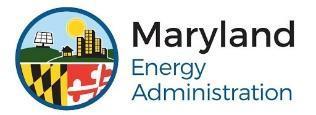 FY21 Resilient Maryland Program – Attachment DReimbursement Request FormMEA encourages FY21 Resilient Maryland Grantees to submit their Reimbursement Requests online via the MEA Resilient Maryland Reimbursement Request Portal. However, if preferred, Grantees may submit their Monthly Progress Reports utilizing this form instead.Section 1: Reporting Period & Grantee Information*The Grant number specified on the Grant Agreement (e.g. 2021-00-518S1)*Find your Congressional and MD Legislative Districts at www.mdelect.net  Section 2: Reimbursement Amount & SignatureBy signing this invoice, I affirm that the costs for which I have requested reimbursement are directly attributable to the Project Description pursuant to Attachment B of the Grant Agreement and that all applicable terms, conditions, and requirements of the Grant Agreement have been met. I affirm that I have correctly itemized all costs on the second page of this Reimbursement Request.Section 3: Itemized Cost InformationIn the table below, list each itemized cost for which you are requesting reimbursement. Please attach all invoices/requests for payment from contractors related to each cost and, if applicable, supply the invoice number in the “Contractor Invoice No.” box. If additional lines are needed, you may add as many as necessary to the table below.Reporting MonthYearMEA Grant Number*Organization (Grantee) Name as Reported on IRS Form W9Organization (Grantee) Name as Reported on IRS Form W9Organization (Grantee) Name as Reported on IRS Form W9Organization (Grantee) Name as Reported on IRS Form W9Federal Tax ID NumberFederal Tax ID NumberGrantee Address as Reported on IRS Form W9Grantee Address as Reported on IRS Form W9Grantee Address as Reported on IRS Form W9CityCityCityStateZip CodeCountyCongressional District*(If applicable)Congressional District*(If applicable)MD Legislative District* (If applicable)Contact NameContact NameContact NameContact TitleContact TitleContact TitlePhone NumberPhone NumberPhone NumberEmail AddressEmail AddressEmail AddressReimbursement Request from MEA$ Signature of Authorized RepresentativeSignature of Authorized RepresentativeSignature of Authorized RepresentativeOFFICIAL USE ONLYOFFICIAL USE ONLYXXX☐OK TO PAYXXXAMOUNT:Printed NameTitleDate SignedMEA PM APPROVALSIGNATUREMEA PM APPROVALSIGNATURELine Item No. (e.g. “01”)DescriptionContractor Invoice No.Amount$ $ $ $ $ $ $ $ $ $ $ $ $ $ $ $ $ $ $ $ $ $ $ $ $ TOTALTOTALTOTAL$ 